НАРУЧИЛАЦКЛИНИЧКИ  ЦЕНТАР ВОЈВОДИНЕул. Хајдук Вељкова бр. 1, Нови Сад(www.kcv.rs)ОБАВЕШТЕЊЕ О ЗАКЉУЧЕНОМ УГОВОРУ У ПОСТУПКУ ЈАВНЕ НАБАВКЕ БРОЈ 151-19-O, за партију бр. 8Врста наручиоца: ЗДРАВСТВОВрста предмета: Опис предмета набавке, назив и ознака из општег речника набавке: Набавка лабораторијског потрошног материјала за потребе Центра за лабораторијску медицину Клиничког центра Војводине33140000  -  медицински потрошни материјалУговорена вредност: без ПДВ-а 177.367,10 динара, односно 212.840,52 динара са ПДВ-ом.Критеријум за доделу уговора: најнижа понуђена ценаБрој примљених понуда: 2Понуђена цена: Највиша: 240.992,64 динараНајнижа: 177.367,10 динараПонуђена цена код прихваљивих понуда:Највиша: 240.992,64 динараНајнижа: 177.367,10 динараДатум доношења одлуке о додели уговора: 17.07.2019.Датум закључења уговора: 07.08.2019.Основни подаци о добављачу:„Superlab“ д.о.о. ул. Милутина Миланковића бр. 25,  Нови БеоградПериод важења уговора: до дана у којем добављач у целости испоручи наручиоцу добра, односно најдуже годину дана.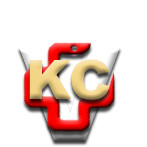 КЛИНИЧКИ ЦЕНТАР ВОЈВОДИНЕАутономна покрајина Војводина, Република СрбијаХајдук Вељкова 1, 21000 Нови Сад,т: +381 21/484 3 484 e-адреса: uprava@kcv.rswww.kcv.rs